ТЗ на создание нового вида кофе «растворимое кофе» на странице «Каталог кофе» Что необходимо сделать: сделать подкатегорию товара «растворимое кофе» со следующими характеристиками (аналогичные характеристики, такие же как с раздела «развесной чай»)Товар вида «растворимый кофе» необходимо разместить в Каталоге кофе, под фильтром «Кофе растворимый сублимированный»Изменить блок справа на странице товара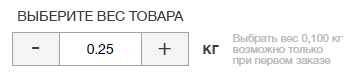 Изменить шаг при выборе веса – кратному 0,1, а не 0,25Убрать текст справа «Выбрать вес 0,100 кг….»Минимальный вес по умолчанию – 0.1 кг.Убрать блок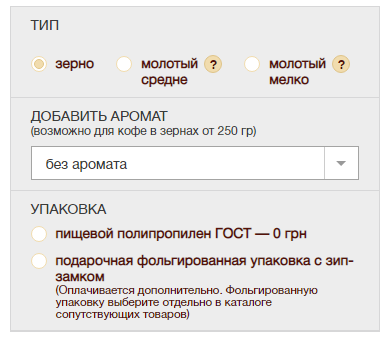 В корзине отображать выбранный вес с возможностью его изменения в большую или меньшую сторону. В корзине необходимо отображать общую сумму заказа и общий вес заказа с учетом веса растворимого кофе.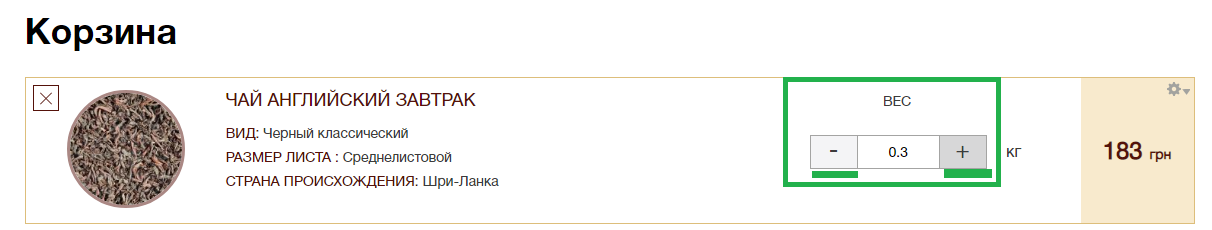 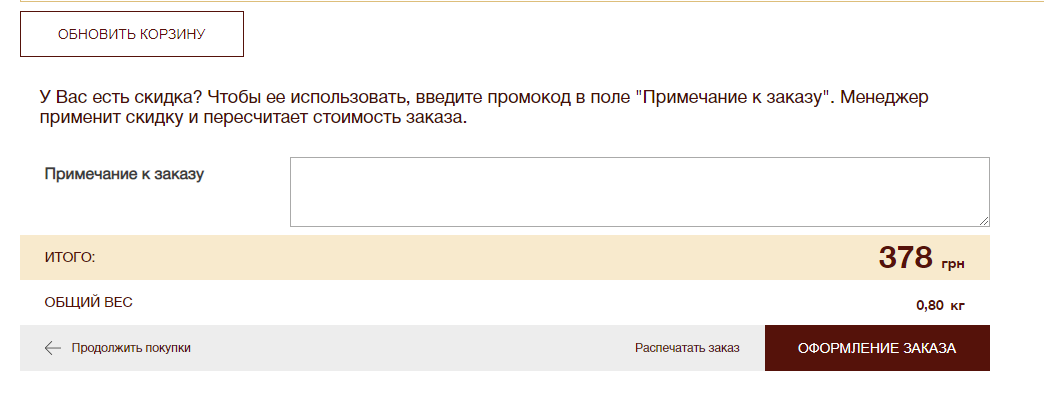 